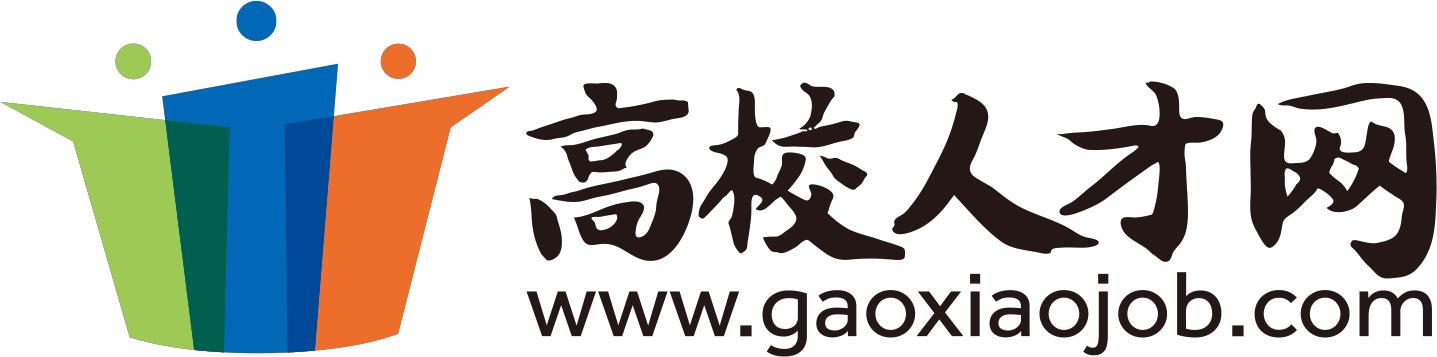 附件5填表说明一、表格内容请用A4纸单面打印，第1-2页为签字页，必须保持独立页面的版式，不可调整排版样式。表格后所附附件材料请用A4纸双面打印。二、学院（部门）意见，必须根据面试试讲和考察情况如实填写评价和引进意见，不可只简单写同意或不同意。三、本表后请按顺序附下列附件材料：1、身份证（正反面）、各层次学历及学位证书（取得国境外学历学位的还需要提供教育部留学服务中心出具的国境外学历学位认证书）、职称证书、留学回国人员证明、人才工程入选证书或文件、高校教师资格及相关职业资格证书等复印件（扫描件）、所在单位党委或党总支出具的思想政治表现鉴定书。2、反映本人学术水平的有关材料复印件（扫描件）：①重要获奖证书；②主持或参与的主要科研项目立、结项材料；③论文收录证明（需是教育部科技查新工作站出具的，有SCI收录论文的请按中科院大类分区标准明确分区及影响因子）；④论著目录及代表性论著全文。论著目录应按规范的文献格式整理，并注明收录情况。代表性论著全文主要提交近5年成果，不少于2篇；⑤专利及其他成果材料。此页可不打印，请在提交材料时删除此页。长沙理工大学新教师岗位申请审批表姓名性别出生年月出生年月国籍民族籍贯政治面貌政治面貌宗教信仰参加工作年月参加工作年月参加工作年月现有职称及任职时间现有职称及任职时间现有职称及任职时间第一学历（学位）第一学历（学位）第一学历（学位）最高学历（学位）最高学历（学位）最高学历（学位）最后毕业院校及专业最后毕业院校及专业最后毕业院校及专业身份证或护照号身份证或护照号现工作单位及职务现工作单位及职务现工作单位及职务现聘用性质现聘用性质□事业编制  □其他□事业编制  □其他手机号码手机号码手机号码通信地址通信地址电子邮箱电子邮箱电子邮箱预计入职时间预计入职时间应聘学院/部门应聘学院/部门应聘学院/部门应聘岗位代码应聘岗位代码应聘岗位类别应聘岗位类别应聘岗位类别□教学科研□实验技术□其他□教学科研□实验技术□其他□教学科研□实验技术□其他□教学科研□实验技术□其他引进本科专业引进本科专业最具代表性成果一最具代表性成果一最具代表性成果一最具代表性成果二最具代表性成果二最具代表性成果二博士论文题目博士论文题目博士论文题目主要从事的本学科研究方向主要从事的本学科研究方向主要从事的本学科研究方向（小同行方向）（小同行方向）（小同行方向）（小同行方向）（小同行方向）（小同行方向）（小同行方向）（小同行方向）学院（部门）意见学院（部门）意见系（室）主任和学科（专业）带头人意见（对应聘人员的代表性成果、学术水平及发展潜力进行评价，并对其来校工作将发挥的作用进行说明）系（室）主任签名：学科（专业）带头人签名：         年    月    日（对应聘人员的代表性成果、学术水平及发展潜力进行评价，并对其来校工作将发挥的作用进行说明）系（室）主任签名：学科（专业）带头人签名：         年    月    日（对应聘人员的代表性成果、学术水平及发展潜力进行评价，并对其来校工作将发挥的作用进行说明）系（室）主任签名：学科（专业）带头人签名：         年    月    日（对应聘人员的代表性成果、学术水平及发展潜力进行评价，并对其来校工作将发挥的作用进行说明）系（室）主任签名：学科（专业）带头人签名：         年    月    日（对应聘人员的代表性成果、学术水平及发展潜力进行评价，并对其来校工作将发挥的作用进行说明）系（室）主任签名：学科（专业）带头人签名：         年    月    日（对应聘人员的代表性成果、学术水平及发展潜力进行评价，并对其来校工作将发挥的作用进行说明）系（室）主任签名：学科（专业）带头人签名：         年    月    日（对应聘人员的代表性成果、学术水平及发展潜力进行评价，并对其来校工作将发挥的作用进行说明）系（室）主任签名：学科（专业）带头人签名：         年    月    日（对应聘人员的代表性成果、学术水平及发展潜力进行评价，并对其来校工作将发挥的作用进行说明）系（室）主任签名：学科（专业）带头人签名：         年    月    日学院（部门）意见学院（部门）意见新进教师考核委员会意见考核委员会主任签名：        年    月    日考核委员会主任签名：        年    月    日考核委员会主任签名：        年    月    日考核委员会主任签名：        年    月    日考核委员会主任签名：        年    月    日考核委员会主任签名：        年    月    日考核委员会主任签名：        年    月    日考核委员会主任签名：        年    月    日学院（部门）意见学院（部门）意见负责人意见院长签名：学院（部门）盖章书记签名：         年    月    日院长签名：学院（部门）盖章书记签名：         年    月    日院长签名：学院（部门）盖章书记签名：         年    月    日院长签名：学院（部门）盖章书记签名：         年    月    日院长签名：学院（部门）盖章书记签名：         年    月    日院长签名：学院（部门）盖章书记签名：         年    月    日院长签名：学院（部门）盖章书记签名：         年    月    日院长签名：学院（部门）盖章书记签名：         年    月    日人事处意见负责人签名：               年    月    日学校意见签名：               年    月   日备注                            人事处盖章              年    月   日基本情况基本情况基本情况基本情况基本情况基本情况基本情况基本情况基本情况基本情况基本情况基本情况基本情况基本情况学习经历（从高中填起）起止年月起止年月起止年月毕业（就读）院校毕业（就读）院校毕业（就读）院校是否为双一流（985/211）是否为双一流（985/211）所学专业所学专业学历学位学历学位导师姓名学习经历（从高中填起）2001.09-2004.062001.09-2004.062001.09-2004.06XX高中XX高中XX高中否否无无高中高中无学习经历（从高中填起）学习经历（从高中填起）学习经历（从高中填起）工作经历起止年月起止年月起止年月工作单位工作单位工作单位工作单位工作单位工作单位工作单位职称（职务）职称（职务）职称（职务）工作经历2015.09-2017.062015.09-2017.062015.09-2017.06XX大学XX大学XX大学XX大学XX大学XX大学XX大学讲师讲师讲师工作经历工作经历户口所在地户口所在地户口所在地户口所在地档案所在地（单位）档案所在地（单位）档案所在地（单位）档案所在地（单位）配偶情况姓名出生年月出生年月出生年月学历（学位）学历（学位）配偶情况毕业院校及所学专业毕业院校及所学专业毕业院校及所学专业毕业院校及所学专业配偶情况工作单位工作单位职称（职务）职称（职务）子女情况姓名性别年龄年龄子女情况工作单位或就读学校工作单位或就读学校工作单位或就读学校工作单位或就读学校子女情况姓名性别年龄年龄子女情况工作单位或就读学校工作单位或就读学校工作单位或就读学校工作单位或就读学校代表性业绩成果代表性业绩成果代表性业绩成果代表性业绩成果代表性业绩成果代表性业绩成果代表性业绩成果代表性业绩成果代表性业绩成果代表性业绩成果代表性业绩成果代表性业绩成果代表性业绩成果代表性业绩成果一、发表论文（注：请按规范文献格式、按发表时间倒序逐一列举，每条的末尾处用中文注明作者排名、中科院收录及分区等情况，尤其是导师一作本人二作或通讯作者、共同一作的或录用待刊的应表达清楚，在提交材料时请将此注的内容及举例格式删除）[格式]作者.论文题名[文献类型标识].刊名,年,卷(期):起止页码（第一作者，SCI一区收录）；[1][2][3]二、出版著作（教材）（注：请按规范文献格式、按出版时间倒序逐一列举，每条的末尾处用中文注明是学术著作还是教材、个人排名及承担角色，在提交材料时请将此注的内容及举例格式删除）[格式]作者.著作（教材）题名[文献类型标识].出版地:出版者,出版年月（学术著作，第二作者）；[1][2][3]三、主持或参与课题项目（注：请按规定格式、按立项时间倒序逐一列举，在提交材料时请将此注的内容及举例格式删除）[格式]课题名称，课题来源（如国家自科基金），课题类别（如面上项目），个人排名或承担角色，研究起止时间；[1][2][3]四、科研奖励（注：请按规定格式、按获奖时间倒序逐一列举，在提交材料时请将此注的内容及举例格式删除）[格式]获奖项目题名，奖励名称（如湖南省科技进步奖），奖励等级（如一等奖），授予单位，个人排名，获奖时间；[1][2][3]五、授权专利（注：请按规定格式、按授权时间倒序逐一列举，每条的末尾处用中文注明专利类型为发明专利、实用新型专利或软件著作权及排名等，在提交材料时请将此注的内容及举例格式删除）[格式]发明人.专利名称[文献类型标识].专利国别：专利号，授权公告日（发明专利，排名第1）；[1][2][3]六、其他业绩成果[1][2][3]一、发表论文（注：请按规范文献格式、按发表时间倒序逐一列举，每条的末尾处用中文注明作者排名、中科院收录及分区等情况，尤其是导师一作本人二作或通讯作者、共同一作的或录用待刊的应表达清楚，在提交材料时请将此注的内容及举例格式删除）[格式]作者.论文题名[文献类型标识].刊名,年,卷(期):起止页码（第一作者，SCI一区收录）；[1][2][3]二、出版著作（教材）（注：请按规范文献格式、按出版时间倒序逐一列举，每条的末尾处用中文注明是学术著作还是教材、个人排名及承担角色，在提交材料时请将此注的内容及举例格式删除）[格式]作者.著作（教材）题名[文献类型标识].出版地:出版者,出版年月（学术著作，第二作者）；[1][2][3]三、主持或参与课题项目（注：请按规定格式、按立项时间倒序逐一列举，在提交材料时请将此注的内容及举例格式删除）[格式]课题名称，课题来源（如国家自科基金），课题类别（如面上项目），个人排名或承担角色，研究起止时间；[1][2][3]四、科研奖励（注：请按规定格式、按获奖时间倒序逐一列举，在提交材料时请将此注的内容及举例格式删除）[格式]获奖项目题名，奖励名称（如湖南省科技进步奖），奖励等级（如一等奖），授予单位，个人排名，获奖时间；[1][2][3]五、授权专利（注：请按规定格式、按授权时间倒序逐一列举，每条的末尾处用中文注明专利类型为发明专利、实用新型专利或软件著作权及排名等，在提交材料时请将此注的内容及举例格式删除）[格式]发明人.专利名称[文献类型标识].专利国别：专利号，授权公告日（发明专利，排名第1）；[1][2][3]六、其他业绩成果[1][2][3]一、发表论文（注：请按规范文献格式、按发表时间倒序逐一列举，每条的末尾处用中文注明作者排名、中科院收录及分区等情况，尤其是导师一作本人二作或通讯作者、共同一作的或录用待刊的应表达清楚，在提交材料时请将此注的内容及举例格式删除）[格式]作者.论文题名[文献类型标识].刊名,年,卷(期):起止页码（第一作者，SCI一区收录）；[1][2][3]二、出版著作（教材）（注：请按规范文献格式、按出版时间倒序逐一列举，每条的末尾处用中文注明是学术著作还是教材、个人排名及承担角色，在提交材料时请将此注的内容及举例格式删除）[格式]作者.著作（教材）题名[文献类型标识].出版地:出版者,出版年月（学术著作，第二作者）；[1][2][3]三、主持或参与课题项目（注：请按规定格式、按立项时间倒序逐一列举，在提交材料时请将此注的内容及举例格式删除）[格式]课题名称，课题来源（如国家自科基金），课题类别（如面上项目），个人排名或承担角色，研究起止时间；[1][2][3]四、科研奖励（注：请按规定格式、按获奖时间倒序逐一列举，在提交材料时请将此注的内容及举例格式删除）[格式]获奖项目题名，奖励名称（如湖南省科技进步奖），奖励等级（如一等奖），授予单位，个人排名，获奖时间；[1][2][3]五、授权专利（注：请按规定格式、按授权时间倒序逐一列举，每条的末尾处用中文注明专利类型为发明专利、实用新型专利或软件著作权及排名等，在提交材料时请将此注的内容及举例格式删除）[格式]发明人.专利名称[文献类型标识].专利国别：专利号，授权公告日（发明专利，排名第1）；[1][2][3]六、其他业绩成果[1][2][3]一、发表论文（注：请按规范文献格式、按发表时间倒序逐一列举，每条的末尾处用中文注明作者排名、中科院收录及分区等情况，尤其是导师一作本人二作或通讯作者、共同一作的或录用待刊的应表达清楚，在提交材料时请将此注的内容及举例格式删除）[格式]作者.论文题名[文献类型标识].刊名,年,卷(期):起止页码（第一作者，SCI一区收录）；[1][2][3]二、出版著作（教材）（注：请按规范文献格式、按出版时间倒序逐一列举，每条的末尾处用中文注明是学术著作还是教材、个人排名及承担角色，在提交材料时请将此注的内容及举例格式删除）[格式]作者.著作（教材）题名[文献类型标识].出版地:出版者,出版年月（学术著作，第二作者）；[1][2][3]三、主持或参与课题项目（注：请按规定格式、按立项时间倒序逐一列举，在提交材料时请将此注的内容及举例格式删除）[格式]课题名称，课题来源（如国家自科基金），课题类别（如面上项目），个人排名或承担角色，研究起止时间；[1][2][3]四、科研奖励（注：请按规定格式、按获奖时间倒序逐一列举，在提交材料时请将此注的内容及举例格式删除）[格式]获奖项目题名，奖励名称（如湖南省科技进步奖），奖励等级（如一等奖），授予单位，个人排名，获奖时间；[1][2][3]五、授权专利（注：请按规定格式、按授权时间倒序逐一列举，每条的末尾处用中文注明专利类型为发明专利、实用新型专利或软件著作权及排名等，在提交材料时请将此注的内容及举例格式删除）[格式]发明人.专利名称[文献类型标识].专利国别：专利号，授权公告日（发明专利，排名第1）；[1][2][3]六、其他业绩成果[1][2][3]一、发表论文（注：请按规范文献格式、按发表时间倒序逐一列举，每条的末尾处用中文注明作者排名、中科院收录及分区等情况，尤其是导师一作本人二作或通讯作者、共同一作的或录用待刊的应表达清楚，在提交材料时请将此注的内容及举例格式删除）[格式]作者.论文题名[文献类型标识].刊名,年,卷(期):起止页码（第一作者，SCI一区收录）；[1][2][3]二、出版著作（教材）（注：请按规范文献格式、按出版时间倒序逐一列举，每条的末尾处用中文注明是学术著作还是教材、个人排名及承担角色，在提交材料时请将此注的内容及举例格式删除）[格式]作者.著作（教材）题名[文献类型标识].出版地:出版者,出版年月（学术著作，第二作者）；[1][2][3]三、主持或参与课题项目（注：请按规定格式、按立项时间倒序逐一列举，在提交材料时请将此注的内容及举例格式删除）[格式]课题名称，课题来源（如国家自科基金），课题类别（如面上项目），个人排名或承担角色，研究起止时间；[1][2][3]四、科研奖励（注：请按规定格式、按获奖时间倒序逐一列举，在提交材料时请将此注的内容及举例格式删除）[格式]获奖项目题名，奖励名称（如湖南省科技进步奖），奖励等级（如一等奖），授予单位，个人排名，获奖时间；[1][2][3]五、授权专利（注：请按规定格式、按授权时间倒序逐一列举，每条的末尾处用中文注明专利类型为发明专利、实用新型专利或软件著作权及排名等，在提交材料时请将此注的内容及举例格式删除）[格式]发明人.专利名称[文献类型标识].专利国别：专利号，授权公告日（发明专利，排名第1）；[1][2][3]六、其他业绩成果[1][2][3]一、发表论文（注：请按规范文献格式、按发表时间倒序逐一列举，每条的末尾处用中文注明作者排名、中科院收录及分区等情况，尤其是导师一作本人二作或通讯作者、共同一作的或录用待刊的应表达清楚，在提交材料时请将此注的内容及举例格式删除）[格式]作者.论文题名[文献类型标识].刊名,年,卷(期):起止页码（第一作者，SCI一区收录）；[1][2][3]二、出版著作（教材）（注：请按规范文献格式、按出版时间倒序逐一列举，每条的末尾处用中文注明是学术著作还是教材、个人排名及承担角色，在提交材料时请将此注的内容及举例格式删除）[格式]作者.著作（教材）题名[文献类型标识].出版地:出版者,出版年月（学术著作，第二作者）；[1][2][3]三、主持或参与课题项目（注：请按规定格式、按立项时间倒序逐一列举，在提交材料时请将此注的内容及举例格式删除）[格式]课题名称，课题来源（如国家自科基金），课题类别（如面上项目），个人排名或承担角色，研究起止时间；[1][2][3]四、科研奖励（注：请按规定格式、按获奖时间倒序逐一列举，在提交材料时请将此注的内容及举例格式删除）[格式]获奖项目题名，奖励名称（如湖南省科技进步奖），奖励等级（如一等奖），授予单位，个人排名，获奖时间；[1][2][3]五、授权专利（注：请按规定格式、按授权时间倒序逐一列举，每条的末尾处用中文注明专利类型为发明专利、实用新型专利或软件著作权及排名等，在提交材料时请将此注的内容及举例格式删除）[格式]发明人.专利名称[文献类型标识].专利国别：专利号，授权公告日（发明专利，排名第1）；[1][2][3]六、其他业绩成果[1][2][3]一、发表论文（注：请按规范文献格式、按发表时间倒序逐一列举，每条的末尾处用中文注明作者排名、中科院收录及分区等情况，尤其是导师一作本人二作或通讯作者、共同一作的或录用待刊的应表达清楚，在提交材料时请将此注的内容及举例格式删除）[格式]作者.论文题名[文献类型标识].刊名,年,卷(期):起止页码（第一作者，SCI一区收录）；[1][2][3]二、出版著作（教材）（注：请按规范文献格式、按出版时间倒序逐一列举，每条的末尾处用中文注明是学术著作还是教材、个人排名及承担角色，在提交材料时请将此注的内容及举例格式删除）[格式]作者.著作（教材）题名[文献类型标识].出版地:出版者,出版年月（学术著作，第二作者）；[1][2][3]三、主持或参与课题项目（注：请按规定格式、按立项时间倒序逐一列举，在提交材料时请将此注的内容及举例格式删除）[格式]课题名称，课题来源（如国家自科基金），课题类别（如面上项目），个人排名或承担角色，研究起止时间；[1][2][3]四、科研奖励（注：请按规定格式、按获奖时间倒序逐一列举，在提交材料时请将此注的内容及举例格式删除）[格式]获奖项目题名，奖励名称（如湖南省科技进步奖），奖励等级（如一等奖），授予单位，个人排名，获奖时间；[1][2][3]五、授权专利（注：请按规定格式、按授权时间倒序逐一列举，每条的末尾处用中文注明专利类型为发明专利、实用新型专利或软件著作权及排名等，在提交材料时请将此注的内容及举例格式删除）[格式]发明人.专利名称[文献类型标识].专利国别：专利号，授权公告日（发明专利，排名第1）；[1][2][3]六、其他业绩成果[1][2][3]一、发表论文（注：请按规范文献格式、按发表时间倒序逐一列举，每条的末尾处用中文注明作者排名、中科院收录及分区等情况，尤其是导师一作本人二作或通讯作者、共同一作的或录用待刊的应表达清楚，在提交材料时请将此注的内容及举例格式删除）[格式]作者.论文题名[文献类型标识].刊名,年,卷(期):起止页码（第一作者，SCI一区收录）；[1][2][3]二、出版著作（教材）（注：请按规范文献格式、按出版时间倒序逐一列举，每条的末尾处用中文注明是学术著作还是教材、个人排名及承担角色，在提交材料时请将此注的内容及举例格式删除）[格式]作者.著作（教材）题名[文献类型标识].出版地:出版者,出版年月（学术著作，第二作者）；[1][2][3]三、主持或参与课题项目（注：请按规定格式、按立项时间倒序逐一列举，在提交材料时请将此注的内容及举例格式删除）[格式]课题名称，课题来源（如国家自科基金），课题类别（如面上项目），个人排名或承担角色，研究起止时间；[1][2][3]四、科研奖励（注：请按规定格式、按获奖时间倒序逐一列举，在提交材料时请将此注的内容及举例格式删除）[格式]获奖项目题名，奖励名称（如湖南省科技进步奖），奖励等级（如一等奖），授予单位，个人排名，获奖时间；[1][2][3]五、授权专利（注：请按规定格式、按授权时间倒序逐一列举，每条的末尾处用中文注明专利类型为发明专利、实用新型专利或软件著作权及排名等，在提交材料时请将此注的内容及举例格式删除）[格式]发明人.专利名称[文献类型标识].专利国别：专利号，授权公告日（发明专利，排名第1）；[1][2][3]六、其他业绩成果[1][2][3]一、发表论文（注：请按规范文献格式、按发表时间倒序逐一列举，每条的末尾处用中文注明作者排名、中科院收录及分区等情况，尤其是导师一作本人二作或通讯作者、共同一作的或录用待刊的应表达清楚，在提交材料时请将此注的内容及举例格式删除）[格式]作者.论文题名[文献类型标识].刊名,年,卷(期):起止页码（第一作者，SCI一区收录）；[1][2][3]二、出版著作（教材）（注：请按规范文献格式、按出版时间倒序逐一列举，每条的末尾处用中文注明是学术著作还是教材、个人排名及承担角色，在提交材料时请将此注的内容及举例格式删除）[格式]作者.著作（教材）题名[文献类型标识].出版地:出版者,出版年月（学术著作，第二作者）；[1][2][3]三、主持或参与课题项目（注：请按规定格式、按立项时间倒序逐一列举，在提交材料时请将此注的内容及举例格式删除）[格式]课题名称，课题来源（如国家自科基金），课题类别（如面上项目），个人排名或承担角色，研究起止时间；[1][2][3]四、科研奖励（注：请按规定格式、按获奖时间倒序逐一列举，在提交材料时请将此注的内容及举例格式删除）[格式]获奖项目题名，奖励名称（如湖南省科技进步奖），奖励等级（如一等奖），授予单位，个人排名，获奖时间；[1][2][3]五、授权专利（注：请按规定格式、按授权时间倒序逐一列举，每条的末尾处用中文注明专利类型为发明专利、实用新型专利或软件著作权及排名等，在提交材料时请将此注的内容及举例格式删除）[格式]发明人.专利名称[文献类型标识].专利国别：专利号，授权公告日（发明专利，排名第1）；[1][2][3]六、其他业绩成果[1][2][3]一、发表论文（注：请按规范文献格式、按发表时间倒序逐一列举，每条的末尾处用中文注明作者排名、中科院收录及分区等情况，尤其是导师一作本人二作或通讯作者、共同一作的或录用待刊的应表达清楚，在提交材料时请将此注的内容及举例格式删除）[格式]作者.论文题名[文献类型标识].刊名,年,卷(期):起止页码（第一作者，SCI一区收录）；[1][2][3]二、出版著作（教材）（注：请按规范文献格式、按出版时间倒序逐一列举，每条的末尾处用中文注明是学术著作还是教材、个人排名及承担角色，在提交材料时请将此注的内容及举例格式删除）[格式]作者.著作（教材）题名[文献类型标识].出版地:出版者,出版年月（学术著作，第二作者）；[1][2][3]三、主持或参与课题项目（注：请按规定格式、按立项时间倒序逐一列举，在提交材料时请将此注的内容及举例格式删除）[格式]课题名称，课题来源（如国家自科基金），课题类别（如面上项目），个人排名或承担角色，研究起止时间；[1][2][3]四、科研奖励（注：请按规定格式、按获奖时间倒序逐一列举，在提交材料时请将此注的内容及举例格式删除）[格式]获奖项目题名，奖励名称（如湖南省科技进步奖），奖励等级（如一等奖），授予单位，个人排名，获奖时间；[1][2][3]五、授权专利（注：请按规定格式、按授权时间倒序逐一列举，每条的末尾处用中文注明专利类型为发明专利、实用新型专利或软件著作权及排名等，在提交材料时请将此注的内容及举例格式删除）[格式]发明人.专利名称[文献类型标识].专利国别：专利号，授权公告日（发明专利，排名第1）；[1][2][3]六、其他业绩成果[1][2][3]一、发表论文（注：请按规范文献格式、按发表时间倒序逐一列举，每条的末尾处用中文注明作者排名、中科院收录及分区等情况，尤其是导师一作本人二作或通讯作者、共同一作的或录用待刊的应表达清楚，在提交材料时请将此注的内容及举例格式删除）[格式]作者.论文题名[文献类型标识].刊名,年,卷(期):起止页码（第一作者，SCI一区收录）；[1][2][3]二、出版著作（教材）（注：请按规范文献格式、按出版时间倒序逐一列举，每条的末尾处用中文注明是学术著作还是教材、个人排名及承担角色，在提交材料时请将此注的内容及举例格式删除）[格式]作者.著作（教材）题名[文献类型标识].出版地:出版者,出版年月（学术著作，第二作者）；[1][2][3]三、主持或参与课题项目（注：请按规定格式、按立项时间倒序逐一列举，在提交材料时请将此注的内容及举例格式删除）[格式]课题名称，课题来源（如国家自科基金），课题类别（如面上项目），个人排名或承担角色，研究起止时间；[1][2][3]四、科研奖励（注：请按规定格式、按获奖时间倒序逐一列举，在提交材料时请将此注的内容及举例格式删除）[格式]获奖项目题名，奖励名称（如湖南省科技进步奖），奖励等级（如一等奖），授予单位，个人排名，获奖时间；[1][2][3]五、授权专利（注：请按规定格式、按授权时间倒序逐一列举，每条的末尾处用中文注明专利类型为发明专利、实用新型专利或软件著作权及排名等，在提交材料时请将此注的内容及举例格式删除）[格式]发明人.专利名称[文献类型标识].专利国别：专利号，授权公告日（发明专利，排名第1）；[1][2][3]六、其他业绩成果[1][2][3]一、发表论文（注：请按规范文献格式、按发表时间倒序逐一列举，每条的末尾处用中文注明作者排名、中科院收录及分区等情况，尤其是导师一作本人二作或通讯作者、共同一作的或录用待刊的应表达清楚，在提交材料时请将此注的内容及举例格式删除）[格式]作者.论文题名[文献类型标识].刊名,年,卷(期):起止页码（第一作者，SCI一区收录）；[1][2][3]二、出版著作（教材）（注：请按规范文献格式、按出版时间倒序逐一列举，每条的末尾处用中文注明是学术著作还是教材、个人排名及承担角色，在提交材料时请将此注的内容及举例格式删除）[格式]作者.著作（教材）题名[文献类型标识].出版地:出版者,出版年月（学术著作，第二作者）；[1][2][3]三、主持或参与课题项目（注：请按规定格式、按立项时间倒序逐一列举，在提交材料时请将此注的内容及举例格式删除）[格式]课题名称，课题来源（如国家自科基金），课题类别（如面上项目），个人排名或承担角色，研究起止时间；[1][2][3]四、科研奖励（注：请按规定格式、按获奖时间倒序逐一列举，在提交材料时请将此注的内容及举例格式删除）[格式]获奖项目题名，奖励名称（如湖南省科技进步奖），奖励等级（如一等奖），授予单位，个人排名，获奖时间；[1][2][3]五、授权专利（注：请按规定格式、按授权时间倒序逐一列举，每条的末尾处用中文注明专利类型为发明专利、实用新型专利或软件著作权及排名等，在提交材料时请将此注的内容及举例格式删除）[格式]发明人.专利名称[文献类型标识].专利国别：专利号，授权公告日（发明专利，排名第1）；[1][2][3]六、其他业绩成果[1][2][3]一、发表论文（注：请按规范文献格式、按发表时间倒序逐一列举，每条的末尾处用中文注明作者排名、中科院收录及分区等情况，尤其是导师一作本人二作或通讯作者、共同一作的或录用待刊的应表达清楚，在提交材料时请将此注的内容及举例格式删除）[格式]作者.论文题名[文献类型标识].刊名,年,卷(期):起止页码（第一作者，SCI一区收录）；[1][2][3]二、出版著作（教材）（注：请按规范文献格式、按出版时间倒序逐一列举，每条的末尾处用中文注明是学术著作还是教材、个人排名及承担角色，在提交材料时请将此注的内容及举例格式删除）[格式]作者.著作（教材）题名[文献类型标识].出版地:出版者,出版年月（学术著作，第二作者）；[1][2][3]三、主持或参与课题项目（注：请按规定格式、按立项时间倒序逐一列举，在提交材料时请将此注的内容及举例格式删除）[格式]课题名称，课题来源（如国家自科基金），课题类别（如面上项目），个人排名或承担角色，研究起止时间；[1][2][3]四、科研奖励（注：请按规定格式、按获奖时间倒序逐一列举，在提交材料时请将此注的内容及举例格式删除）[格式]获奖项目题名，奖励名称（如湖南省科技进步奖），奖励等级（如一等奖），授予单位，个人排名，获奖时间；[1][2][3]五、授权专利（注：请按规定格式、按授权时间倒序逐一列举，每条的末尾处用中文注明专利类型为发明专利、实用新型专利或软件著作权及排名等，在提交材料时请将此注的内容及举例格式删除）[格式]发明人.专利名称[文献类型标识].专利国别：专利号，授权公告日（发明专利，排名第1）；[1][2][3]六、其他业绩成果[1][2][3]一、发表论文（注：请按规范文献格式、按发表时间倒序逐一列举，每条的末尾处用中文注明作者排名、中科院收录及分区等情况，尤其是导师一作本人二作或通讯作者、共同一作的或录用待刊的应表达清楚，在提交材料时请将此注的内容及举例格式删除）[格式]作者.论文题名[文献类型标识].刊名,年,卷(期):起止页码（第一作者，SCI一区收录）；[1][2][3]二、出版著作（教材）（注：请按规范文献格式、按出版时间倒序逐一列举，每条的末尾处用中文注明是学术著作还是教材、个人排名及承担角色，在提交材料时请将此注的内容及举例格式删除）[格式]作者.著作（教材）题名[文献类型标识].出版地:出版者,出版年月（学术著作，第二作者）；[1][2][3]三、主持或参与课题项目（注：请按规定格式、按立项时间倒序逐一列举，在提交材料时请将此注的内容及举例格式删除）[格式]课题名称，课题来源（如国家自科基金），课题类别（如面上项目），个人排名或承担角色，研究起止时间；[1][2][3]四、科研奖励（注：请按规定格式、按获奖时间倒序逐一列举，在提交材料时请将此注的内容及举例格式删除）[格式]获奖项目题名，奖励名称（如湖南省科技进步奖），奖励等级（如一等奖），授予单位，个人排名，获奖时间；[1][2][3]五、授权专利（注：请按规定格式、按授权时间倒序逐一列举，每条的末尾处用中文注明专利类型为发明专利、实用新型专利或软件著作权及排名等，在提交材料时请将此注的内容及举例格式删除）[格式]发明人.专利名称[文献类型标识].专利国别：专利号，授权公告日（发明专利，排名第1）；[1][2][3]六、其他业绩成果[1][2][3]其他奖惩或入选人才工程情况其他奖惩或入选人才工程情况其他奖惩或入选人才工程情况其他奖惩或入选人才工程情况其他奖惩或入选人才工程情况其他奖惩或入选人才工程情况其他奖惩或入选人才工程情况其他奖惩或入选人才工程情况其他奖惩或入选人才工程情况其他奖惩或入选人才工程情况其他奖惩或入选人才工程情况其他奖惩或入选人才工程情况其他奖惩或入选人才工程情况其他奖惩或入选人才工程情况（注：请如实填写何时何地受到何种奖励、惩处或入选何种人才工程，在提交材料时请将此注的内容删除）[1][2][3]（注：请如实填写何时何地受到何种奖励、惩处或入选何种人才工程，在提交材料时请将此注的内容删除）[1][2][3]（注：请如实填写何时何地受到何种奖励、惩处或入选何种人才工程，在提交材料时请将此注的内容删除）[1][2][3]（注：请如实填写何时何地受到何种奖励、惩处或入选何种人才工程，在提交材料时请将此注的内容删除）[1][2][3]（注：请如实填写何时何地受到何种奖励、惩处或入选何种人才工程，在提交材料时请将此注的内容删除）[1][2][3]（注：请如实填写何时何地受到何种奖励、惩处或入选何种人才工程，在提交材料时请将此注的内容删除）[1][2][3]（注：请如实填写何时何地受到何种奖励、惩处或入选何种人才工程，在提交材料时请将此注的内容删除）[1][2][3]（注：请如实填写何时何地受到何种奖励、惩处或入选何种人才工程，在提交材料时请将此注的内容删除）[1][2][3]（注：请如实填写何时何地受到何种奖励、惩处或入选何种人才工程，在提交材料时请将此注的内容删除）[1][2][3]（注：请如实填写何时何地受到何种奖励、惩处或入选何种人才工程，在提交材料时请将此注的内容删除）[1][2][3]（注：请如实填写何时何地受到何种奖励、惩处或入选何种人才工程，在提交材料时请将此注的内容删除）[1][2][3]（注：请如实填写何时何地受到何种奖励、惩处或入选何种人才工程，在提交材料时请将此注的内容删除）[1][2][3]（注：请如实填写何时何地受到何种奖励、惩处或入选何种人才工程，在提交材料时请将此注的内容删除）[1][2][3]（注：请如实填写何时何地受到何种奖励、惩处或入选何种人才工程，在提交材料时请将此注的内容删除）[1][2][3]本人承诺：以上材料真实有效，如有不实，一切后果自负。承诺人签字：             年   月   日本人承诺：以上材料真实有效，如有不实，一切后果自负。承诺人签字：             年   月   日本人承诺：以上材料真实有效，如有不实，一切后果自负。承诺人签字：             年   月   日本人承诺：以上材料真实有效，如有不实，一切后果自负。承诺人签字：             年   月   日本人承诺：以上材料真实有效，如有不实，一切后果自负。承诺人签字：             年   月   日本人承诺：以上材料真实有效，如有不实，一切后果自负。承诺人签字：             年   月   日本人承诺：以上材料真实有效，如有不实，一切后果自负。承诺人签字：             年   月   日本人承诺：以上材料真实有效，如有不实，一切后果自负。承诺人签字：             年   月   日本人承诺：以上材料真实有效，如有不实，一切后果自负。承诺人签字：             年   月   日本人承诺：以上材料真实有效，如有不实，一切后果自负。承诺人签字：             年   月   日本人承诺：以上材料真实有效，如有不实，一切后果自负。承诺人签字：             年   月   日本人承诺：以上材料真实有效，如有不实，一切后果自负。承诺人签字：             年   月   日本人承诺：以上材料真实有效，如有不实，一切后果自负。承诺人签字：             年   月   日本人承诺：以上材料真实有效，如有不实，一切后果自负。承诺人签字：             年   月   日个人对工作和生活条件的要求个人对工作和生活条件的要求个人对工作和生活条件的要求个人对工作和生活条件的要求个人对工作和生活条件的要求个人对工作和生活条件的要求个人对工作和生活条件的要求个人对工作和生活条件的要求个人对工作和生活条件的要求个人对工作和生活条件的要求个人对工作和生活条件的要求个人对工作和生活条件的要求个人对工作和生活条件的要求个人对工作和生活条件的要求（注：由本人填写）（注：由本人填写）（注：由本人填写）（注：由本人填写）（注：由本人填写）（注：由本人填写）（注：由本人填写）（注：由本人填写）（注：由本人填写）（注：由本人填写）（注：由本人填写）（注：由本人填写）（注：由本人填写）（注：由本人填写）主要研究内容与应聘设想主要研究内容与应聘设想主要研究内容与应聘设想主要研究内容与应聘设想主要研究内容与应聘设想主要研究内容与应聘设想主要研究内容与应聘设想主要研究内容与应聘设想主要研究内容与应聘设想主要研究内容与应聘设想主要研究内容与应聘设想主要研究内容与应聘设想主要研究内容与应聘设想主要研究内容与应聘设想（注：由本人填写）（注：由本人填写）（注：由本人填写）（注：由本人填写）（注：由本人填写）（注：由本人填写）（注：由本人填写）（注：由本人填写）（注：由本人填写）（注：由本人填写）（注：由本人填写）（注：由本人填写）（注：由本人填写）（注：由本人填写）